Рябоконь Анна АнатольевнаExperience:Position applied for: CookDate of birth: 31.05.1981 (age: 36)Citizenship: UkraineResidence permit in Ukraine: NoCountry of residence: UkraineCity of residence: IzmailPermanent address: Чкалова 77/8E-Mail: anna_ryabokon@mail.ruU.S. visa: NoE.U. visa: NoUkrainian biometric international passport: Not specifiedDate available from: 27.01.2009English knowledge: ModerateMinimum salary: 1000 $ per monthPositionFrom / ToVessel nameVessel typeDWTMEBHPFlagShipownerCrewingCook02.08.2006-23.07.2007ТиксиDredger0-УкраинаУДВП&mdash;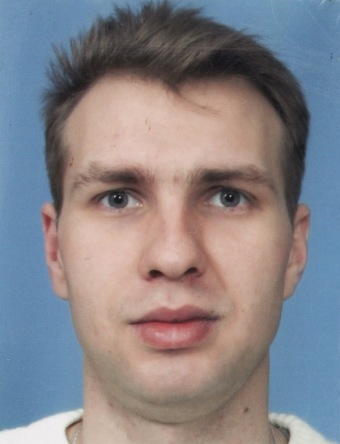 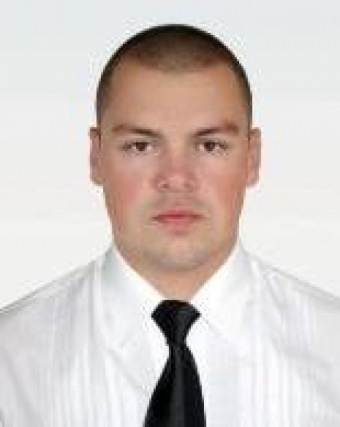 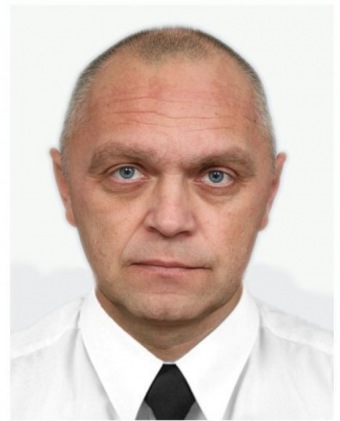 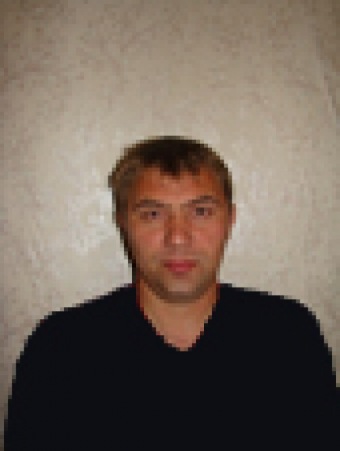 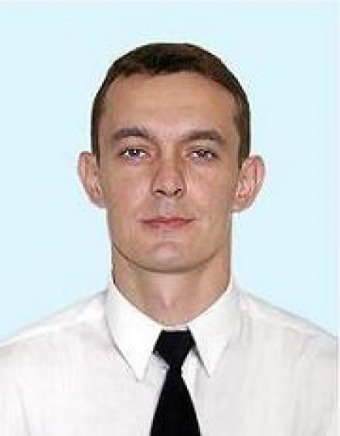 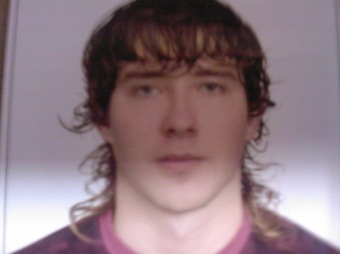 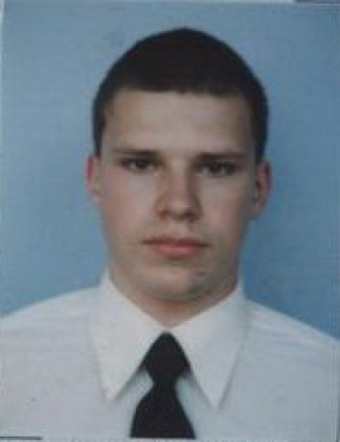 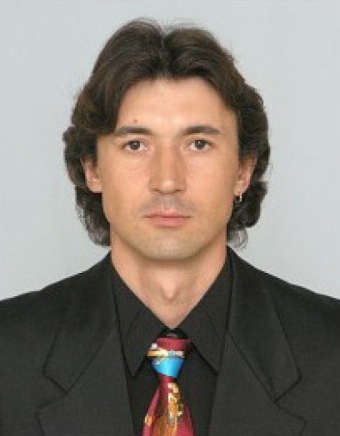 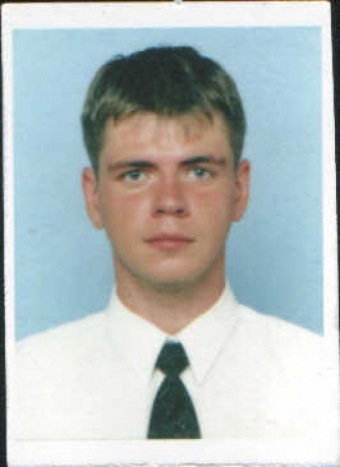 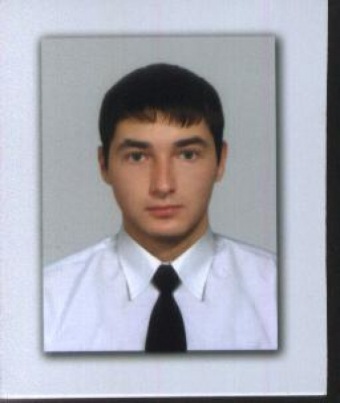 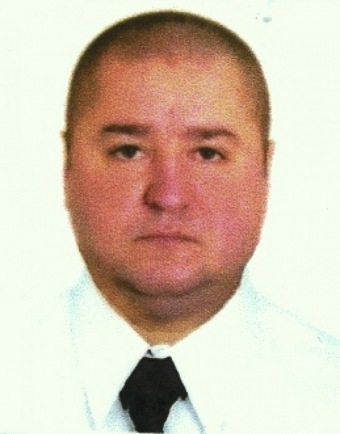 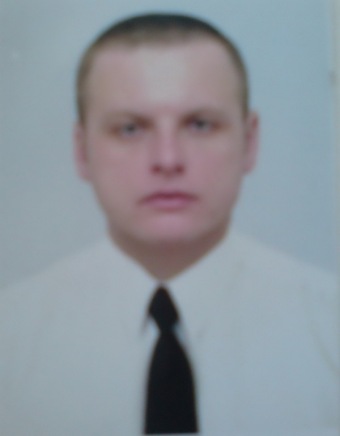 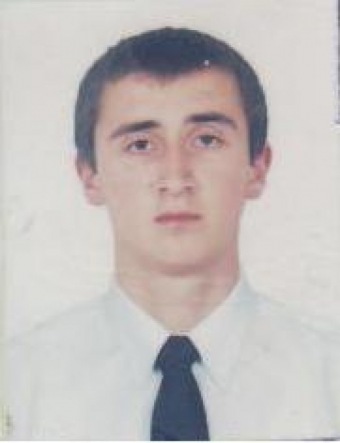 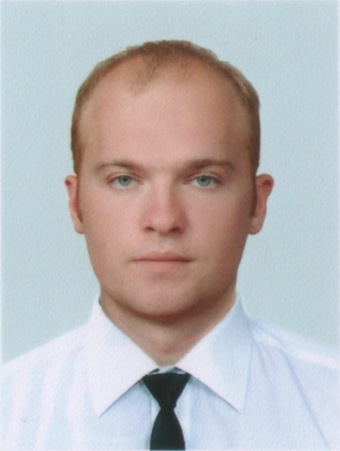 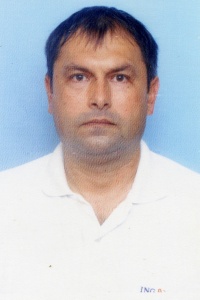 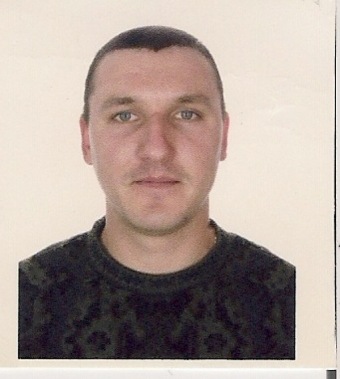 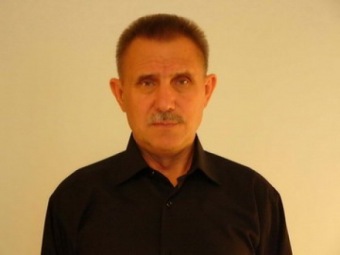 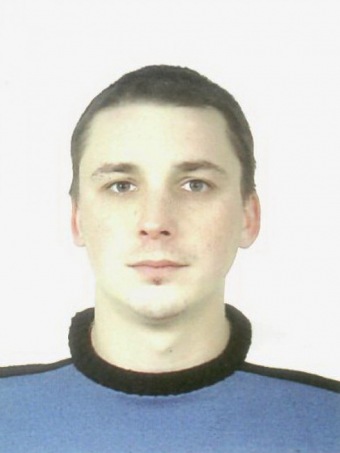 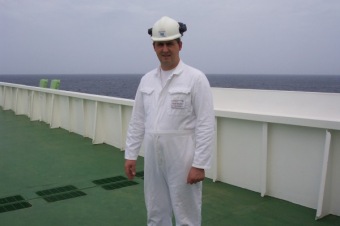 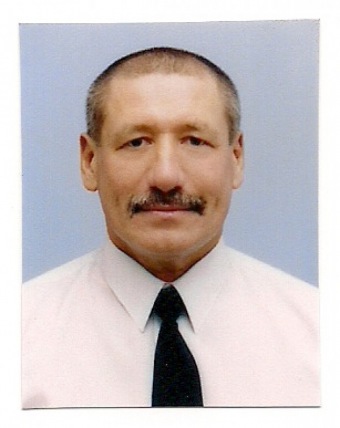 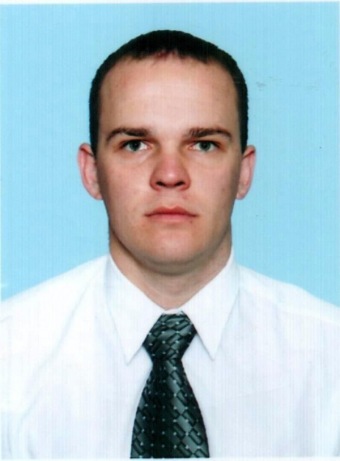 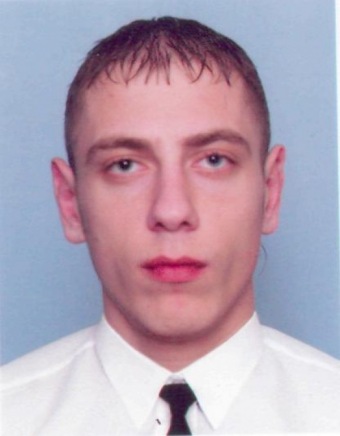 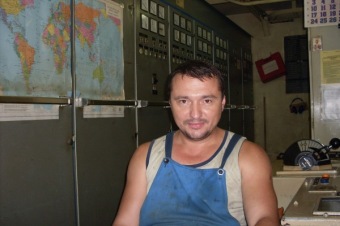 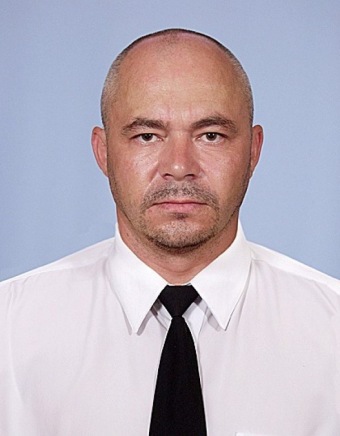 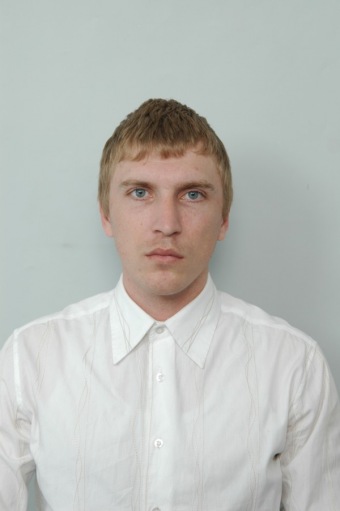 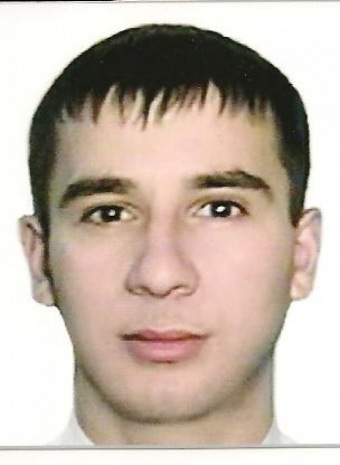 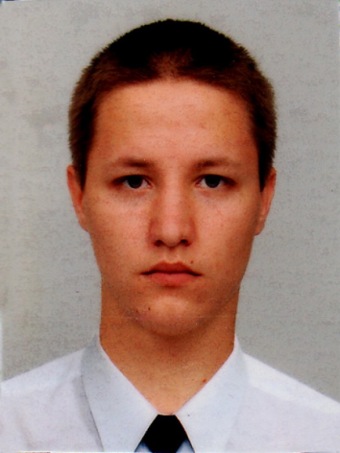 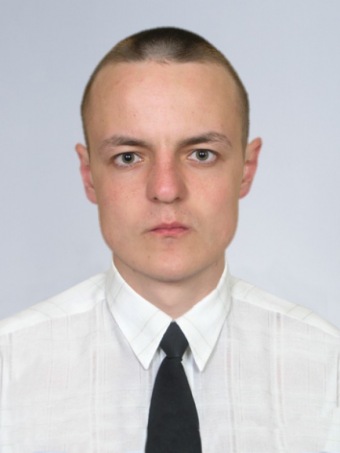 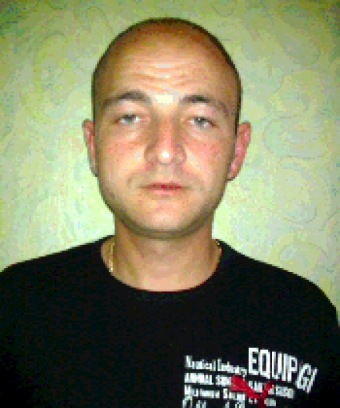 